Косьмина Наталия Павловна учитель математики КГУ Ломоносовская специальная (коррекционная) школа — интернат для детей с ограниченными возможностями в развитии . село Ломоносовкар-на им. Г.Мусрепова Северо-Казахстанской областиУрок — деловая игра «Начинающие бизнесмены»Класс 9Оборудование: карточки для устного счета , карточки — задания ,жетоны — деньги Правила игры :1.В игре принимают участие две «фирмы» (команды)2.Команды по очереди выбирают задания разной сложности и, в зависимости от этого , стоимости (от 10 до 50 тенге)3.Если команда дает правильный ответ , то ее капитал увеличивается на стоимость задания. Если ответ неправильный , то капитал на этусумму уменьшается.4.Соперники - «конкуренты» могут уточнить ответ , заработав премию - половину суммы.5.Подсчет ведет счетная комиссия.Тема урока Совместные действия с обыкновенными и десятичнымидробями Цели урока: 1. коррекция и закрепление навыков преобразования дробейиз одного вида в другой;2. развитие устной математической речи , мышления;3. воспитание настойчивости в овладении знаниями.План урока:1.Организация класса2.Устный счет3.Воспроизведение и коррекция умений и навыков4.Самостоятельная работа по применению знаний , умений и навыков5.Систематизация знаний6.Домашнее задание 7.Итог урокаХод урока:1.Организация учащихся на урок , психологический настрой.Вступительное слово учителя : Долгое время действия с дробными числами считались очень сложными. Недаром у немцев сохранилось выражение «попасть в дроби» , что означает «попасть в тупик , в сложное положение». Даже еще в 18 веке овладение действиями с обыкновенными дробями , которые иногда назывались ломанными числами , считалось очень трудным делом. Поэтому математики искали другие формы записи дробных чисел , которые позволяли бы упростить действия с ними. Такой формой оказалась десятичная запись дробных чисел. Как вы уже догадались , сегодня мы будем говорить о дробях. «Бизнес» в переводе с английского — дело. Из словаря «бизнес» - это самостоятельная деятельность людей , направленная на получение дохода или прибыли. Сегодня вы будете работниками двух фирм. У каждой фирмы есть стартовый капитал — некоторая сумма денег для начала дела , которую вам выдал банк в кредит т. е. в долг. Главное для фирм — получить доход — прибыль и вернуть долг. Говорят , «Время — деньги» , поэтому мы начинаем. Право первого хода разыграем броском кубика.2.Устная работа по карточкам для устного счета на магнитной доске:10 тенге - Прочитать десятичные дроби , расположить их в порядке убывания2,14  3,5  2,24 6,04 5,3 5,64 5,13520 тенге - Прочитать обыкновенные дроби и смешанные числа , расположить их в порядке возрастания            1    2    2  30тенге - Для обыкновенных дробей найти равные десятичные дроби0,3  1,170  2,7  5,09  2,70  5,9  1,017  0,30  1,17  0,03  2,07  5,900    1    2    5    3.Тренировочные упражнения : .Выбрав задание ,учащиеся из каждой команды по очереди работают на доске , решая примеры по карточке:20 тенге - Записать десятичную дробь в виде обыкновенной , если нужно , выполнить преобразование 0,7   12,61   4,5   1,03   7,15 30 тенге - Записать обыкновенную дробь в виде десятичной40 тенге - Выполнить действия и результат записать в виде десятичной дроби : +      2 + 3      50 тенге - Анализ решения , проговаривание алгоритма замены дроби дробью другого вида. За точный , полный ответ фирмы могут получить премию.4.Физкультминутка - «производственная гимнастика» 5.Самостоятельная работаА сейчас «ревизия». Каждая фирма получает пакет документов с индивидуальными заданиями и самостоятельно работает над нимиа) 1 уровень       9  х 16 – 32,88 : 12           б) 2 уровень           + 1       результат представить в виде десятичной дроби        в) 3 уровень:  заменить обыкновенную дробь десятичной      ,               6.Предлагаю выгодно вложить деньги , ведь деньги должны работать. Вы можете увеличить свой капитал ,если примете участие в аукционе. Чтоб продукты потреблять , в платьях ярких щеголять , Чтобы вкусно есть и пить ,надо все это ….(купить)Перед вами две карточки — красная (50 тенге) и желтая (30 тенге). Право первым сделать покупку определяет бросок кубика.Желтая карточка : расшифровать анаграмму ИТЛИЬЛЕСЧ (числитель)Красная карточка : Таня , Оля , Наташа , Катя и Ира измерили свой рост. Получились результаты: 1 м  , 1,47м , 1м, 1,4м , 1,38м. Известно , что Оля ниже Наташи , но выше Тани . Катя выше Наташи , а Ира ниже Тани. Найдите рост каждой девочки. ( Катя-1м,Наташа-1,47м , Оля-1,4м , Таня-1,38м , Ира-1м)7.Домашнее задание 1 уровень: Выполнить  действия, заменив десятичные дроби обыкновенными:0,35 -               0,4 + 1 2 уровень: Выполнить действия, выразив обыкновенные дроби десятичными: 16,6 - 8            1 + 0,127 3 уровень: Выполнить действия, выразив обыкновенные дроби десятичными:12,05 - 4         0,8 +        8.Подведение итогов , выставление оценок.Используемая литература:1.М.Н. Перова Методика преподавания математики во вспомогательной школе Москва «Просвещение» 1989г2.М.Н.Перова учебник Математика 9 кл Москва «Просвещение» 1999г3.Ф.Р. Залялетдинова Нестандартные уроки математики в коррекционной школеМосква «Вако» 2007г4.Под редакцией Л.Я. Фальке Час занимательной математики Москва «Илекса»2003г5.Г.И.Григорьева Нестандартные уроки математики 5-6классы Волгоград «Экстремум» 2004г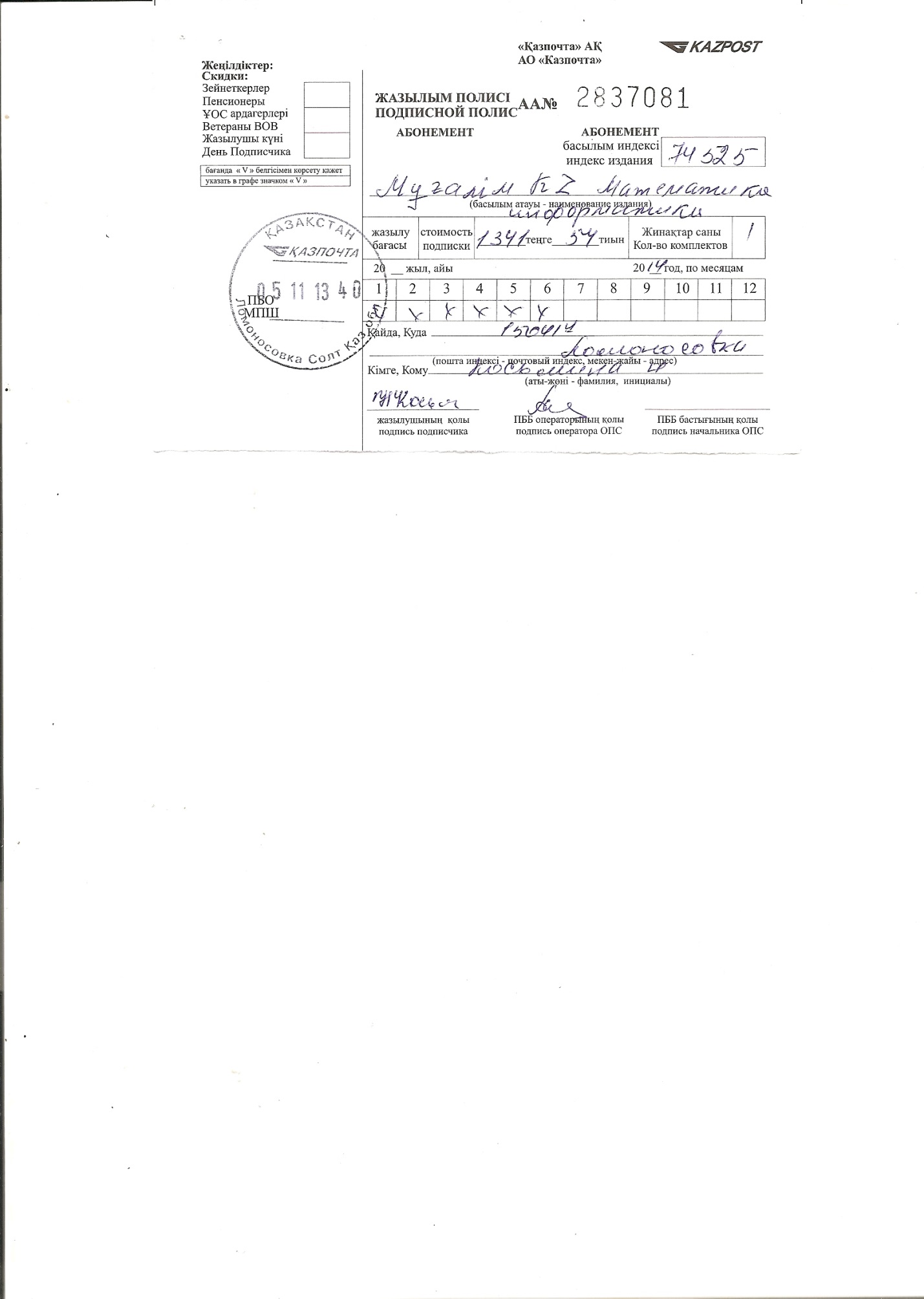 Прошу Вас выслать сертификат о публикации